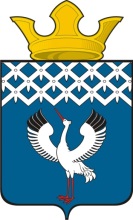 Российская ФедерацияСвердловская областьГлава Байкаловского сельского поселенияБайкаловского муниципального районаСвердловской областиПОСТАНОВЛЕНИЕот 07.09.2022   №255-пс. БайкаловоОб основных направлениях бюджетной и налоговой политики Байкаловского сельского поселения Байкаловского муниципального района Свердловской области на 2023 год и плановый период 2024 и 2025 годовВ соответствии со статьей 172 Бюджетного кодекса Российской Федерации, статьей 19 Положения о бюджетном процессе в Байкаловском сельском поселении Байкаловского муниципального района Свердловской области, утвержденного решением Думы Байкаловского сельского поселения Байкаловского муниципального района Свердловской области  от  24.03.2022 года №268, ПОСТАНОВЛЯЮ:1. Утвердить Основные направления бюджетной и налоговой политики Байкаловского сельского поселения Байкаловского муниципального района Свердловской области на 2023 год и плановый период 2024 и 2025 годов (прилагаются). 2. Рекомендовать органам местного самоуправления Байкаловского сельского поселения руководствоваться основными направлениями бюджетной и налоговой политики при формировании бюджета Байкаловского сельского поселения на 2023 год и плановый период 2024 и 2025 годов.3. Настоящее Постановление опубликовать в Информационном вестнике Байкаловского сельского поселения и разместить на официальном сайте Байкаловского сельского поселения www.bsposelenie.ru.4. Контроль исполнения настоящего Постановления оставляю за собой.	Глава Байкаловского сельского поселения	Байкаловского муниципального района	Свердловской области			                                        	 Д.В. ЛыжинУтверждены Постановлением                                                            Главы Байкаловского сельского поселения Байкаловского муниципального районаСвердловской областиот   07.09.2022 года № 255-п Основные направления бюджетной и налоговой политики Байкаловского сельского поселения Байкаловского муниципального района Свердловской области на 2023 год и плановый период 2024 и 2025 годовОсновные направления бюджетной и налоговой политики Байкаловского сельского поселения Байкаловского муниципального района Свердловской области на 2023 год и плановый период 2024 и 2025 годов (далее – основные направления бюджетной и налоговой политики Байкаловского сельского поселения) разработаны в соответствии со статьями 172, 184.2 Бюджетного кодекса Российской Федерации, статьей 24 Положения о бюджетном процессе в Байкаловском сельском поселении Байкаловского муниципального района Свердловской области, утвержденного решением Думы Байкаловского сельского поселения от 24.03.2022 года №268.Целью настоящих основных направлений является определение приоритетов бюджетной и налоговой политики в среднесрочной перспективе и подходов, используемых при составлении проекта бюджета Байкаловского сельского поселения на 2023 год и плановый период 2024 и 2025 годов, а также обеспечение прозрачности и открытости бюджетного планирования.При подготовке основных направлений бюджетной и налоговой политики Байкаловского сельского поселения были учтены положения:- Прогноза долгосрочного социально-экономического развития Российской Федерации на период до 2030 года;- Указа Президента Российской Федерации от 7 мая 2018 года N 204 "О национальных целях и стратегических задачах развития Российской Федерации на период до 2024 года" (в ред. Указf Президента РФ от 19.07.2018 N 444);- Указа Президента Российской Федерации от 21 июля 2020 года № 474 «О национальных целях развития Российской Федерации на период до 2030 года»;- Послания Президента Российской Федерации Федеральному Собранию Российской Федерации Федеральному Собранию Российской Федерации от 21.04.2021 года;- Стратегии социально-экономического развития Свердловской области на 2016 - 2030 годы, утвержденной Законом Свердловской области от 21 декабря 2015 года № 151-ОЗ «О Стратегии социально-экономического развития Свердловской области на 2016 - 2030 годы»     (с изменениями от 22.03.2018 № 26-ОЗ, 12.12.2019 № 122-ОЗ);- Стратегии социально-экономического развития муниципального образования Байкаловский муниципальный район на 2018 – 2035 годы, утвержденной Решением Думы МО Байкаловский муниципальный район от 26.12.2018 № 167 «Об утверждении Стратегии социально-экономического развития Байкаловского муниципального района до 2035 года» (с изменениями от 29.05.2019 № 191);- Основных направлений бюджетной и налоговой политики Байкаловского муниципального района Свердловской области на 2023 год и плановый период 2024 и 2025 годов, утвержденных Постановлением Администрации Байкаловского муниципального района Свердловской области от 24.08.2022 № 344;- Основных направлений бюджетной и налоговой политики муниципального образования Байкаловского сельского поселения на 2022 год и плановый период 2023 и 2024 годов, утвержденных Постановлением Главы Байкаловского сельского поселения Байкаловского муниципального района Свердловской области от 30.09.2021 № 242-п.Разработка данного документа осуществлялась с учетом итогов реализации бюджетной и налоговой политики в период 2021 года и 1-го полугодия 2022 года.Итоги реализации бюджетной и налоговой политики в 2021 году и первом полугодии 2022 годаБюджетная и налоговая политика на территории Байкаловского сельского поселения была направлена на обеспечение устойчивости и сбалансированности местного бюджета – укрепление его доходной базы, формирование оптимальной структуры расходов бюджета, ориентированной на содействие социальному и экономическому развитию территории, предотвращение социальной напряженности и улучшение качества жизни граждан, реализацию полномочий органов местного самоуправления, создание благоприятных условий для развития малого и среднего бизнеса, реализацию инвестиционных проектов.Итоги реализации налоговой политикиНалоговая политика на территории Байкаловского сельского поселения направлена на обеспечение условий для полного и стабильного поступления в бюджет сельского поселения закрепленных налогов и сборов.Доходная часть бюджета Байкаловского сельского поселения в 2021 году исполнена в сумме 169 350,0 тыс. руб., что больше, чем в предыдущем году, на 7 638,5 тыс. руб. Налоговая нагрузка на бюджет сократилась на 1 720,3 тыс. руб., безвозмездные поступления возросли на 9 358,8 тыс. руб. Налоговые и неналоговые доходы поступили в сумме 32 582,3 тыс. руб. или 102,4 % уточненных плановых назначений, из них налоговые платежи составили 29 815,7 тыс. руб., неналоговые 2 766,6 тыс. руб. В течение года администрацией муниципального образования проводилась системная работа с Правительством Свердловской области и его отраслевыми министерствами, в результате которой дополнительно привлечено средств целевого назначения из областного и федерального бюджетов в сумме 36 831,4 тыс. руб.Доходная часть бюджета Байкаловского сельского поселения за I полугодие 2022 года исполнена в сумме 168 344,1 тыс. руб., что на 96 784,3 тыс. руб. больше, чем в аналогичном периоде предыдущего года. Налоговые и неналоговые доходы сократились на 138,4 тыс. руб., финансовой поддержки на безвозмездной основе получено больше на 96 906,2 тыс. руб.  В составе доходов налоговые и неналоговые поступления занимают 8,8 %, поступления из других бюджетов – 91,2 %. Итоги реализации бюджетной политикиОсновными результатами реализации бюджетной политики в период 2021 года и 1-го полугодия 2022 года стали:сохранение сбалансированности и бюджетной устойчивости через механизм разработки долгосрочного бюджетного прогноза, позволяющего поддерживать бюджетные параметры на запланированном уровне;повышение эффективности расходов через процедуру планирования и исполнения местного бюджета на основе муниципальных программ, оценка эффективности реализации которых проводится ежегодно в соответствии с Постановлением Главы МО Байкаловского сельского поселения от 17.10.2017 № 298-п (с изменениями от 09.09.2019 № 368-п и от 13.09.2021 № 222-п) «Об утверждении Порядка формирования и реализации муниципальных программ муниципального образования Байкаловского сельского поселения»;  формирование муниципального задания на оказание муниципальных услуг (выполнение работ) бюджетным учреждением культуры и спорта;использование конкурентных способов размещения заказов на оказание услуг, осуществление закупок для обеспечения муниципальных нужд, осуществление бюджетных инвестиций;обеспечение открытости и доступности бюджетных данных через формирование и размещение в средствах массовой информации и в сети Интернет.В целях обеспечения сбалансированности местных бюджетов на постоянной основе проводилась работа по реализации планов мероприятий по оздоровлению муниципальных финансов, утвержденных Распоряжениями Главы Байкаловского сельского поселения от 10.07.2019 № 119/од-р (с изменениями от 25.03.2020 № 69/од-р) и от 06.05.2022 № 75/од-р. Среди основных мероприятий в этом направлении необходимо отметить:- проведение мониторинга эффективности реализации муниципальных программ, осуществление контроля над их реализацией;- обеспечение частичного возврата субсидий, предоставленных муниципальному бюджетному учреждению, при фактическом исполнении муниципального задания в меньшем объеме, чем это предусмотрено, или с качеством, не соответствующим требованиям к оказанию муниципальных услуг, определенным в муниципальном задании;- проведение оценки потребности в муниципальных учреждениях с учетом необходимого (желаемого) уровня обеспеченности муниципальными услугами (работами);- проведение мониторинга просроченной кредиторской и дебиторской задолженности с целью выявления причин их возникновения, принятие мер по установлению источников погашения просроченной кредиторской задолженности.В 2021 году при уточненных бюджетных назначениях 175 422,4 тыс. руб. исполнение расходной части бюджета составило 170 894,9 тыс. руб., или 97,4%, что выше аналогичного показателя 2020 года на 0,4%. При этом общий объем произведенных расходов в 2021 году увеличился против предыдущего года на 14 039,1 тыс. руб., или на 9,0% в связи с началом работ о реконструкции автомобильной дороги д. Шаламы – д. Соколова – д. Сапегина. В структуре бюджета преобладали расходы на жилищно-коммунальное хозяйство и национальную экономику в размере 64,6%, что на 5,8% выше аналогичных показателей 2020 года.На реализацию мероприятий в социально-культурной сфере (на образование, культуру, социальную политику, физическую культуру и спорт) было направлено 24,4% средств от общего объема расходов бюджета, что на 4,5% меньше аналогичного показателя 2020 года.Доля расходов, направленных на решение общегосударственных вопросов, составила 10,5%, что на 1,2% меньше, чем в предыдущем году.  На обеспечение национальной обороны, национальной безопасности и правоохранительной деятельности израсходовано 0,5% средств в общем объеме расходов, предусмотренных в бюджете. Экономическая структура расходов бюджета представлена в следующем виде.Наибольший объем бюджетных ассигнований – 60 259,4 тыс. руб., или 35,3% общего объема расходов составили бюджетные инвестиции на приобретение объектов недвижимого имущества в муниципальную собственность и в объекты капитального строительства.На предоставление субсидий бюджетным учреждениям израсходовано 41 003,2 тыс. руб., или 24,0% бюджета поселения.На закупку прочих товаров, работ и услуг направлено 25 076,6 тыс. руб., или 14,7% бюджета поселения.Закупка товаров, работ, услуг в целях капитального ремонта муниципального имущества произведена в сумме 23 341,0 тыс. руб., что составило 13,6% общего объема расходов.На оплату труда работников и страховые взносы направлено 12 467,7 тыс. руб., или 7,3% от общего объема расходов.Закупка энергетических ресурсов в сумме 3 077,8 тыс. руб. составила 1,8% от общего объема расходов.Бюджету муниципального района в виде межбюджетных трансфертов передано               2 149,2 тыс. руб., что составляет 1,2 % общего объема расходов.Пенсии бывшим работникам органов местного самоуправления, получающим пенсионное обеспечение за выслугу лет, выплачены в размере 1 667,4 тыс. руб., что составляет 1,0% общего объема расходов.На закупку товаров, работ, услуг в сфере информационно-коммуникационных технологий направлено 910,7 тыс. руб. Доля данных расходов составила 0,5%.  На субсидии на возмещение недополученных доходов и (или) возмещение фактически понесенных затрат в связи с производством (реализацией) товаров, выполнением работ, оказанием услуг израсходовано 494,0 тыс. руб., или 0,3% от общего объема расходов.Удельный вес остальных расходов составил 0,3%, или 447,9 тыс. руб.Бюджет 2021 года исполнен в программном формате. На исполнение 1 муниципальной программы с объемом уточненных бюджетных назначений 171 739,7 тыс. руб. было направлено 167 229,0 тыс. руб., освоение по ним составило 97,4%. Удельный вес программных расходов в общем объеме расходов бюджета составил 97,9%.В 1-ом полугодии 2022 года бюджет исполнен на 57%, что выше аналогичного показателя прошлого года на 27,8%. При годовом плане расходов 257 683,6 тыс.руб. фактически израсходовано 146 839,4 тыс.руб. В структуре расходов бюджета преобладают расходы на мероприятия социально-культурной сферы (образование, культура, физическая культура и спорт, социальная политика): 24 219,0 тыс. руб. (или 16,5% от общего объема расходов бюджета). Удельный вес указанных расходов в сравнении с аналогичным периодом 2021 года уменьшился на 20,1%. На мероприятия в области национальной экономики и жилищно-коммунального хозяйства было направлено 113 443,5 тыс. руб. или 77,3% от общего объема расходов бюджета, что выше показателя прошлого года на 29,3%.До 1 процента занимают расходы на национальную оборону, национальную безопасность и правоохранительную деятельность, средства массовой информации.На общегосударственные расходы направлено 6% всех расходов бюджета, что на 8,8% меньше, чем в 2021 году. Экономическая структура расходов бюджета представлена в следующем виде.Наибольший объем бюджетных ассигнований – 101 144,9 тыс. руб., или 68,9% общего объема расходов составили бюджетные инвестиции на приобретение объектов недвижимого имущества в муниципальную собственность и в объекты капитального строительства. Субсидии бюджетным учреждениям в сумме 23 811,9 тыс. руб. составили 16,2% общего объема расходов.На закупку прочих товаров, работ и услуг израсходовано 11 688,4 тыс. руб., или 8% бюджета поселения.На оплату труда работников и страховые взносы направлено 5 861,4 тыс. руб., или 4% от общего объема расходов.Закупка энергетических ресурсов в сумме 1 456,0 тыс. руб. составила 1% от общего объема расходов.Бюджету муниципального района в виде иных межбюджетных трансфертов передано 1 170,2 тыс. руб., что составляет 0,8% общего объема расходов.Пенсии выплачены организациями сектора государственного управления в размере 839,0 тыс. руб., удельный вес которых равен 0,6%.На закупку товаров, работ, услуг в сфере информационно-коммуникационных технологий направлено 474,8 тыс. руб. Доля данных расходов составила 0,3%. Удельный вес остальных расходов составил 0,2%, или 392,8 тыс. руб. Бюджет 2022 года сформирован в программном формате. На финансирование муниципальной программы «Социально-экономическое развитие Байкаловского сельского поселения» на 2015-2024 годы с объемом уточненных бюджетных назначений 253 104,2 тыс. руб. было направлено 145 117,4 тыс. руб., что составляет 57,3% расходов бюджета (что выше на 28,4% показателя 2021 года). Планирование бюджетных ассигнований основывалось на принципе безусловного обеспечения финансовыми ресурсами действующих расходных обязательств муниципального образования. Принятие новых расходных обязательств осуществлялось только при наличии их финансового подкрепления.В рамках мероприятий, направленных на качественные изменения бюджетного процесса в муниципальном образовании, проводится ежегодный мониторинг качества управления финансами главными распорядителями бюджетных средств. Средняя рейтинговая оценка по итогам 2021 года составила 67 баллов, наивысший балл присвоен Думе Байкаловского сельского поселения Байкаловского муниципального района Свердловской области (73), Администрации Байкаловского сельского поселения Байкаловского муниципального района Свердловской области (59).Наряду с положительными результатами по-прежнему сохраняется ряд недостатков, ограничений и нерешенных задач:несовершенство механизма формирования муниципальной программы как основного инструмента для достижения целей социально-экономической политики и основы для бюджетного планирования. Зачастую наблюдается несоответствие мероприятий и показателей муниципальной программы с приоритетами, изложенными в стратегических документах социально-экономического развития;оценка эффективности муниципальной программы носит формальный характер и результаты оценки по-прежнему не являются основополагающим при формировании проекта бюджета. Программа рассчитана в основном на увеличение бюджетного финансирования без увязки контрольных индикаторов, характеризующих степень их исполнения, источники этого финансирования не обозначены;отсутствие единого подхода к подготовке предложений по распределению дополнительных бюджетных ассигнований, несоблюдение порядка рассмотрения предложений по распределению дополнительных бюджетных ассигнований, в том числе критериев их отбора в целях принятия решений о принимаемых расходных обязательствах;при бюджетном планировании приоритет отдается включению в расходы отдельных депутатских поручений и сумм разногласий между органами местного самоуправления, а не достижению целей, отбору индикаторов и инструментов бюджетной политики;несмотря на то, что при формировании местного бюджета расходы на содержание органов местного самоуправления включены в муниципальную программу, достижение значений показателей муниципальной программы не увязано с объёмами бюджетных ассигнований на расходы, обеспечивающие реализацию этой программы;сохраняются условия и стимулы для неоправданного увеличения отдельных бюджетных расходов при низкой мотивации органов местного самоуправления к формированию приоритетов и оптимизации бюджетных расходов;среднесрочное планирование социально-экономического развития и бюджетное планирование остаются недостаточно скоординированными;задачи социально-экономической политики муниципального образования и итоги их реализации по-прежнему рассматриваются отдельно от вопросов бюджетной политики;формальное применение практики использования новых форм оказания и финансового обеспечения муниципальных услуг, медленно решается задача повышения качества предоставления муниципальных услуг. Недостаточное внимание уделяется решению таких основных вопросов, как:обоснованность определения объемов потребности в оказании (выполнении) муниципальных услуг (работ) в натуральном выражении, нормативных финансовых затрат на оказание муниципальных услуг;обоснованность установленных показателей объема и качества оказания муниципальных услуг;полнота и объективность контроля над исполнением муниципальных заданий, в первую очередь за соблюдением показателей качества оказания муниципальных услуг;отсутствие независимой экспертной оценки реализации муниципальных программ.                         Основные направления бюджетной и налоговой политикимуниципального образования Байкаловского сельского поселения на 2023 год и плановый период 2024 и 2025 годовБюджетная и налоговая политика будет выстраиваться с учётом изменений федерального и регионального законодательства, направленных на адаптацию экономики в условиях санкций и внешнего давления. На фоне нестабильной экономической ситуации бюджетная и налоговая политика на предстоящий период должна в полной мере учитывать прогнозируемые риски развития экономики, предусматривать меры по минимизации их неблагоприятного влияния на качество жизни граждан.Приоритетной остается задача обеспечения социально – экономического развития территории через использование механизма безусловного соблюдения бюджетной и финансовой дисциплины.В планируемом периоде будет сохранена преемственность бюджетной и налоговой политики, реализуемой муниципальным образованием в текущем году и плановом периоде.Цели и задачи налоговой политикиОсновной целью налоговой политики муниципального образования будет являться получение максимально возможного объема доходов за счет повышения собираемости платежей и легализации доходов, обеспечивающего бюджетную устойчивость в среднесрочной и долгосрочной перспективе.Основной задачей налоговой политики будет являться создание благоприятных условий для осуществления предпринимательской и инвестиционной деятельности как основных источников наполняемости бюджета налоговыми и неналоговыми доходами. Реализация инвестиционных проектов на территории сельского поселения должна привлечь дополнительные налоговые поступления в бюджет, а также обеспечить создание новых рабочих мест в перспективе.В рамках достижения данных направлений планируется: продолжить работу межведомственной комиссии по укреплению финансовой самостоятельности бюджета МО по вопросам погашения имеющейся задолженности перед бюджетом;ежегодно формировать Перечень налоговых расходов муниципального образования в разрезе муниципальных программ и их структурных элементов, а также направлений деятельности, не относящихся к муниципальным программам;осуществлять оценку налоговых расходов сельского поселения;принимать решения о целесообразности сохранения действующих налоговых льгот с учетом их востребованности и эффективности;активизировать деятельность по привлечению к постановке на налоговый учет обособленных подразделений организаций, осуществляющих деятельность на территории муниципального образования;продолжить взаимодействие с налоговыми органами с целью обеспечения своевременного поступления платежей в бюджет, увеличения налогооблагаемой базы, стабилизации финансового состояния организаций, выявления и пресечения схем минимизации налогов;осуществлять мониторинг расчетов с бюджетом по крупным и средним предприятиям и организациям МО в целях предотвращения необоснованного сокращения платежей в бюджет и роста задолженности по налогам;повысить эффективность управления и распоряжения муниципальным имуществом;ежегодно осуществлять инвентаризацию имущества, имеющегося в муниципальной собственности, с целью выявления неиспользуемого (бесхозяйного) имущества и определения направлений его последующего использования, в том числе приватизации; осуществлять контроль за использованием муниципального имущества сельского поселения, сданного в аренду, а также переданного в оперативное управление или хозяйственное ведение муниципальным учреждениям сельского поселения;проводить анализ показателей эффективности использования и управления муниципальным имуществом сельского поселения за отчетный период для принятия эффективных решений по управлению и использованию муниципального имущества;повысить качество претензионной, исковой и адресной работы с арендаторами, имеющими задолженность по арендным платежам за пользование имуществом и земельными участками, находящимися в муниципальной собственности, с целью осуществления мер, направленных на безусловное взыскание задолженности в бюджет;продолжить разъяснительную работу с физическими лицами о необходимости регистрации объектов недвижимости в органах, осуществляющих регистрацию прав на недвижимое имущество и сделок с ним;выявлять законченные строительством объекты недвижимости и понуждать на постановку таких объектов на учет в органах, осуществляющих регистрацию прав на недвижимое имущество и сделок с ним;активизировать работу по вовлечению в хозяйственный оборот неиспользуемых объектов недвижимости и земельных участков;увеличить количество рейдов «мобильных групп» с целью выявления земельных участков, используемых гражданами и юридическими лицами без оформления в установленном порядке и не по назначению разрешенного вида использования земельного участка;усилить работу по вовлечению неучтенных объектов недвижимости и земельных участков, а также провести инвентаризацию и сверку земельных участков, принимать меры по обеспечению процедуры регистрации прав собственников на земельные участки и объекты недвижимости;продолжить реализацию комплекса мер, направленных на повышение эффективности администрирования доходов местного бюджета и способствующих сохранению устойчивых темпов роста поступлений неналоговых доходов в бюджет Байкаловского сельского поселения.Успешная реализация комплекса указанных мероприятий будет являться необходимым условием для повышения эффективности системы управления муниципальными финансами и минимизации рисков несбалансированности бюджета сельского поселения в долгосрочном периоде.Кроме того, в соответствии с государственной политикой, направленной на укрепление доходной базы местных бюджетов, в 2023-2025 годах планируется учесть отдельные изменения налогового законодательства. Цели и задачи бюджетной политикиЭффективная и ответственная бюджетная политика является важнейшей предпосылкой для улучшения качества жизни населения. Основной целью бюджетной политики Байкаловского сельского поселения является эффективное управление средствами местного бюджета при достижении приоритетных целей социально-экономического развития Байкаловского сельского поселения.                                                       Бюджетная политика Байкаловского сельского поселения будет направлена на безусловное исполнение принятых обязательств, принятие новых обязательств возможно только при условии их финансового обеспечения. Основными направлениями бюджетной политики в среднесрочной перспективе являются:1) выбор и расстановка приоритетов расходов бюджета на ключевых социально-экономических направлениях развития Байкаловского сельского поселения, в том числе создание условий для обеспечения исполнения Президентских Указов  «О национальных целях развития Российской Федерации».При формировании проекта бюджета на очередной финансовый год и плановый период в первоочередном порядке необходимо предусматривать бюджетные ассигнования на реализацию национальных и региональных проектов, стратегии социально-экономического развития Байкаловского муниципального района в части решения вопросов Байкаловского сельского поселения и муниципальных программ.2) реализация мер по повышению эффективности и результативности бюджетных расходов, в том числе путем выполнения мероприятий, направленных на оптимизацию расходов, соблюдение условий использования средств, полученных из других бюджетов; 3) реализация эффективной бюджетной политики, направленной на долгосрочную устойчивость и сбалансированность местных бюджетов;4) повышение эффективности оказания муниципальных услуг; 5) развитие и совершенствование методологии разработки и реализации муниципальных программ, повышения качества их планирования и эффективности реализации исходя из ожидаемых результатов;6) обеспечение открытости бюджетного процесса и вовлечение в него граждан, проживающих на территории Байкаловского сельского поселения.7) совершенствование бюджетного планирования с использованием муниципальных программ и бюджетного прогноза Байкаловского сельского поселения на долгосрочный период.Бюджетная политика Байкаловского сельского поселения сохранит социальную направленность и будет ориентирована на последовательное повышение качества жизни граждан муниципального образования и создание условий для решения его неотложных социально-экономических проблем. В целях сохранения стабильного функционирования социальной сферы недопустимо образование просроченной кредиторской задолженности по принятым обязательствам.Бюджетная политика Байкаловского сельского поселения направлена:- в сфере физической культуры и спорта на создание условий для занятий физической культурой и спортом, а также массовым спортом для всех категорий и групп населения, обеспечение широкого доступа к объектам физкультуры и спорта;- в сфере культуры на повышение качества предоставляемых услуг, в том числе за счет проведения текущих и капитальных ремонтов учреждений культуры, а также приобретения оборудования, обеспечение доступности оказания услуг учреждениями культуры за счет внедрения цифровых технологий;- в сфере национальной экономики на обеспечение условий для устойчивого экономического роста, формирование современной транспортной инфраструктуры, в том числе за счет проведения текущих и капитальных ремонтов дорог местного значения, поддержания их в надлежащем состоянии, поддержку малого и среднего бизнеса через развитие информационной среды для предпринимателей; - в сфере жилищно-коммунального хозяйства на создание благоприятных, безопасных и комфортных  условий проживания граждан,  обеспечения условий для повышения доступности жилья для населения  с различным уровнем дохода,  увеличения доли жилищного фонда, обеспеченного централизованными коммунальными ресурсами за счет развития и модернизации систем коммунальной инженерной инфраструктуры, повышения их энергетической эффективности, повышения доступности и качества жилищно-коммунальных услуг, реализацию инвестиционных проектов, направленных на расширение газовых сетей в населенных пунктах, ликвидацию аварийного и ветхого жилья.